LAD1-IE-ED-4/045-2017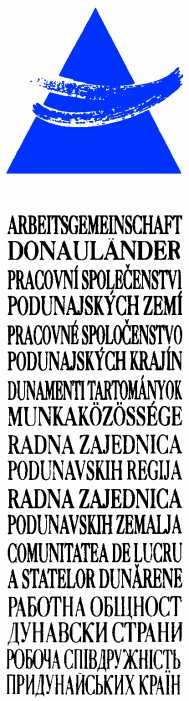 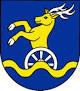 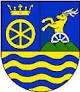 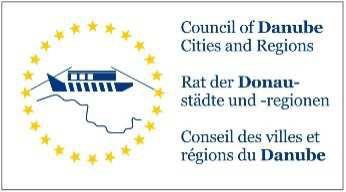 
ARBEITSGEMEINSCHAFT DONAULÄNDERWORKING COMMUNITY OF THE DANUBE REGIONS27. Sitzung der Arbeitsgruppe der Leitenden Beamten27th Meeting of the Working Group of Senior Officials         24. Konferenz der Regierungschefs 
       24th Conference of Heads of Government 
        12. Oktober 2017, 10.30 bis 13.00 Uhr 
         12th October 2017, 10.30 a.m. to 1.00 p.m.
Wellness Hotel Danubius Health Spa Resort Esplanade****
Conference room: „Palace Ballroom“
921 29 Piestany, Kúpeľný ostrov, Slovak Republichttps://www.danubiushotels.com/sk/najdi-hotel-piestany/danubius-health-spa- resort-esplanadehttps://www.danubiushotels.com/sk/najdi-hotel-piestany/danubius-health-spa- resort-esplanade/mapa-a-doprava
P R O G R A M M  
P R O G R A M10.30 – 13.00 Uhr 	Konferenz der ARGE Donauländer  	Wellness Hotel Danubius Health Spa Resort Esplanade****  	Konferenzraum: „Palace Ballroom“  	921 29 Piestany, Kúpeľný ostrov, Slovak Republik10.30 a.m. – 1.00 p.m. 	Conference of the Working Community of the Danube Regions 	Wellness Hotel Danubius Health Spa Resort Esplanade****  	Conference room: „Palace Ballroom“ 	921 29 Piestany, Kúpeľný ostrov, Slovak Republik13.00 – 14.30 Uhr 	Mittagessen 1.00 – 2.30 p.m. 	Lunch 14.30 Uhr 	Ende des Termins2.30 p.m. 	End of the meeting